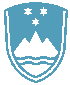 POROČILO O REDNEM INŠPEKCIJSKEM PREGLEDU NAPRAVE, KI LAHKO POVZROČIONESNAŽEVANJE OKOLJA VEČJEGA OBSEGAZavezanec: Pomurka mesna industrija d.d., Murska Sobota – v stečajuNaprava / lokacija: Panonska ul. 11, 9000 Murska SobotaDatum pregleda: 2.7.2020Okoljevarstveno dovoljenje (OVD) Agencije RS za okolje številka: 35407-169/2006-8 z dne 21.101.2009Usklajenost z OVD:DANE (navedi):Zavezanec ima izdano integralno okoljevarstveno dovoljenje za obratovanje klavnice z zmogljivostjo zakola 103 ton živalskih trupov na dan. V letu 2020 je bil opravljen inšpekcijski nadzor na področju ravnanja z odpadki in emisij toplogrednih plinov. Nepravilnosti ni bilo ugotovljenih. Nadalje je bilo ugotovljeno, da zavezanec zaradi stečajnega postopka ne povzroča več emisij snovi v vode in zrak ter emisij hrupa v okolje. Skladno s točko 10.3. izdanega OVD mu je bila naložena obveznost, da mora ARSO pisno obvestiti o nameri dokončnega prenehanja obratovanja naprav, kar je zavezanec tudi storil.Zaključki / naslednje aktivnosti:Naslednji redni inšpekcijski pregled bo opravljen po delovnem načrtu inšpektorata,